Анкета для участия в споттинге на территории 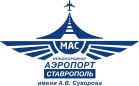 Международного аэропорта СтавропольПри отправке Анкеты необходимо прикрепить отсканированную копию Паспорта (разворот + регистрация). Размер файла не должен превышать 3 мб.Все поля в анкете обязательны для заполнения. E-mail для отправки анкеты: Организатор вправе: Отказать в участии в мероприятии без объяснения причин (включая день проведения мероприятия).Изменить время проведения споттинга, уведомив об этом участников.Использовать в своих целях, сделанные участниками на мероприятии фотографии, видеоматериалы.Использовать фотографии/видеоматериалы, сделанные Организатором на мероприятии, с изображением участников споттинга для соц.сетей аэропорта, сайта аэропорта.Фото/видеосъемка сотрудников Пограничной и Таможенной служб, Полиции запрещена.  Каждому участнику на мероприятии ОБЯЗАТЕЛЬНО необходимо иметь при себе паспорт и зеленый или оранжевый жилет со световозвращающими элементами.Подтверждением Вашего участия является ответное письмо от организаторов с подтверждающей информацией.Количество участников ограничено! К участию допускаются граждане, достигшие 16 лет.Отправляя анкету на e-mail: pr@stavavia.ru, Вы соглашаетесь с условиями Организатора для участия в мероприятии. При отправке анкеты в теме письма указать: Официальный споттинг 2 декабря. Анкета участника споттингаАнкета участника споттингаАнкета участника споттингаФ. И. О.Ф. И. О.Место фактического проживанияМесто фактического проживанияКонтактный телефонКонтактный телефонПодтвержденный срок занятия споттингомПодтвержденный срок занятия споттингомФотоработы / ПубликацииФотоработы / ПубликацииСсылка / URL АдресУчастие в мероприятиях по споттингу за последние 5 летУчастие в мероприятиях по споттингу за последние 5 летРекомендации(благодарность организаций, частных лиц)Рекомендации(благодарность организаций, частных лиц)Планируемое оборудование для использования в фотосъемкеНаименованиеПроизводительМодельНаименованиеПроизводительМодель